 	  FFICHE DE PRÉ-INSCRIPTION ÉCOLE 2020 / 2021 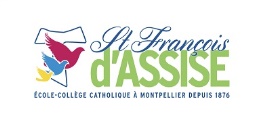 		                        Classe demandée 		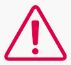  AUCUN DOSSIER INCOMPLET NE SERA PRIS EN COMPTEEtablissement d’origine : 			Public     Privé Redoublement : 	Oui             Non        Demande d’inscription dans un autre établissement : Oui             Non        Si oui, lequel ? : …………………………………………………………………………………………ÉlèveNom de l’élève : 	Prénom :	Date de naissance :      /      /                        Lieu de naissance : 	FamilleMarié       Pacsé       Divorcé      Séparé       Union Libre      Veuf (veuve) Nombre d’enfants à charge : 	 Responsable légal de l’enfant :	Adresse : 	Code postal et Ville :  		 Mère Nom :	Prénom :	Profession : 	Tel. :	Mail : 	Père Nom :	Prénom :	Profession : 	Tel. :	Mail : 	Merci de joindre les documents suivants : 	 Photocopie du livret de famille (page parents et enfants). 	 Bulletins de l’année précédente : LSU, Bilan de Compétences, Livrets d’Evaluations… Courrier stipulant votre volonté quant à l’intégration à Saint-François d’Assise.Date du depôt du dossier : 